           COMUNE DI CASCIAGO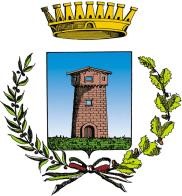                              Provincia di Varese**************Largo A. De Gasperi, 1 – 21020 Casciago                                			Tel. 0332 211055 – Fax 0332 227650Area Affari GeneraliUfficio  Sport Responsabile del Servizio Mirko RetoOFFERTA ECONOMICA Il/La sottoscritto/a ……………………………………………………………………………………………………………………………. nato/a ………………………………………………………. Il ………………………………………………………………………………….. residente a …………………………………………………….. in Via ……………………………………………………………n ……… in qualità di ……………………………………………………………………………………………………………………………………….. della Società ……………………………………………………………. con sede legale a …………………………………………… in Via ………………………………………….. n ………………………. Tel ………………………………………………………………… Codice Fiscale e/o Partita I.V.A. ……………………………………………………………………………………………………….. Con riferimento alla gara per la concessione e gestione del Centro sportivo di Via Piave, esaminato i documenti si gara, lo schema di convenzione; recatosi sul posto ove si deve eseguire il servizio; presa conoscenza delle condizioni locali e d’uso; della viabilità di accesso, nonché di tutte le circostanze generali e particolari che possano influire sulla determinazione dell’offerta e delle condizioni che regolano la concessione; DICHIARA di offrire per la concessione in parola, il seguente importo annuo: Data________________                                                                                                                                                            In fede                                                                                                                                          Il Legale Rappresentante                                                                                                                                          ____________________ N.B. Ai sensi dell’art. 38 del D.P.R. 445/2000 non è richiesta autenticazione della sottoscrizione, ma il sottoscrittore deve allegare copia fotostatica di un proprio documento di identità valido.  Il presente allegato deve essere compilato in ogni sua parte depennando la parte che non interessa. A) VALORE DELLA CIFRA OFFERTA PER ANNO : ……………………………………………………………………… A1) Valore della cifra offerta scritta in LETTERE: …………………………………………………………………………. 